RESUME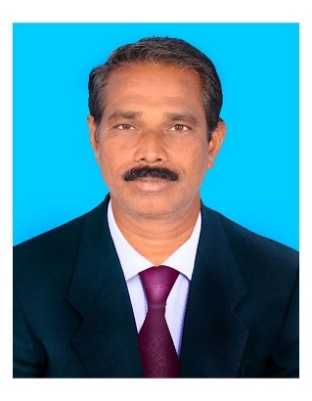 Name	: Dr.M. RAJAKUMARDate of Birth	: 28 – 05 – 1975			Address :( Including Mail ID and Mobile Number)Residential:	Office:516,North Road Street	Department of Computer ScienceMattangal(post)	Jamal Mohamed College(autonomous)Gandarvakottai(Tk)	Trichy – 20.Pudukottai(Dt) 613301,Tamilnadu,	Mobile No.: 9095250971Email: rkm@jmc.edu, easwar_2007@yahoo.co.inDesignation: Associate Professor & Research AdvisorEducational Qualifications: M.Sc(IT)., M.Phil ., Ph.D., Computer Science		Examination Passed	          Year	SubjectM.Sc (IT)	  2003   Information TechnologyM.Phil	 2009  Computer SciencePh.D	 2017     Computer ScienceExperieneUndergraduate	18 YearsPostgraduate	18 YearsM.Phil	07 YearsPh.D	06 yeaAreas of Specialization :   Data Mining ,Data Science  Languages known :       English, TamilSubjects Taught:	UndergraduateComputer Architecture, Microprocessors, Computer Networks,Web Design, Visual Programming, Object Oriented Programming,, Python ,IOTPostgraduateData Mining and Warehousing, Big Data,Computer Networks, Web technology, Parallel Processing, Advanced Computer Architecture, .NET Technologies.M.PhilTeaching Methodologies           10. Research Supervision:	  M.Phil.Degree-   Completed – 09 students ,	  Ph.D	Degree-  Degree 1 Scholer Awarded,  Remaining 04 Scholar 11. Resource Person Attended:   (i) “Five Days Faculty Development Programme” Resource Person					  Research and Plagiarism” 07.09.2022. Organized Department IT, Bon secours College,thanjavur(ii) One Day Seminar on Career opportunity in CS, IT, Software       engineer, 26.08.2022. Organized Department of Computer science, Bons secours College fo Woman. (iii) One day Seminar on Introduction to the Python Programming.  Depatment of computer science, Nathaji Subash Chadira Bose Arts and Science College. Tiruvarur. 17.10.2022(iv) One Day Seminar on “Advanced Techniques Using Python”          					Organized Faculty of computer science and computer application					Priyar Maniyammai University. Thanjavur12.  Details of Publications: 1“A Linear Regression Based Novel Classification Algorithm Using Increase              Classification Accuracy Rate” International journal of Pure and Applied Mathematics.              NO,18 , 2018, 1411-1415          2. “An Accurate Classification Result using Enhanced ADABOOST Method”              International Journal of Computer and Mathematical sciences” 2018 No 44720, ISSN 231981333 “An Auto – Encoder Based Feature Selection Method Classification Of Student                            performance” Web logy (ISSN:1735-188X ,Volume 18 No 15 , 2021.4. “Optimization based Feature Selection Method For Rainfall Forecasting” Web logy (ISSN:1339-188X ,Volume 18, No 5 , 2021.5.	“An approach for Crop yield prediction Using Fussy C- Means Algorithms “International Journal of Analytical and experimental Model Analysis. Volume XII, Issue III, March 2020 ISSN NO : 0886 – 9367  Dr.M.Rajakumar  Research Advisor  PG & Research Department of Computer Science. Mrudupandiyar College Thanjavur. Bharathidasan University, Tiruchirappalli6. “An enhancing Data security in a cloud Storage System based on Multilevel Encryption” Volume XII, Issue III, March 2020 ISSN NO : 0886 – 9367  Dr.M.Rajakumar  Research Advisor PG & Research Department of Computer Science. Mrudupandiyar College Thanjavur. Bharathidasan University, Tiruchirappalli7.	“Multi server Public key Encryption with key word search an Big data Based cloud server” Volume XII, Issue III, March 2020 ISSN NO : 0886 – 9367  Dr.M.Rajakumar  Research Advisor, PG & Research Department of Computer Science. Mrudupandiyar College Thanjavur. Afflied to Bharathidasan University, Tiruchirappalli.8.	“An Overview of Effective Instrumentation Design at Crop estimation in the Agriculture Segmentation” Volume XII, Issue III, March 2020 ISSN NO: 0886 – 9367 .Dr.M.Rajakumar  Research Advisor, PG & Research Department of Computer Science. Mrudupandiyar College Thanjavur. Afflied to Bharathidasan University, Tiruchirappalli.9.	“A Survey On Classification techniques in Data Mining”  Dr.M.Rajakumar  Research Advisor, PG & Research Department of Computer Science. Mrudupandiyar College Thanjavur. Afflied to Bharathidasan University, Tiruchirappalli.10.	“Congestion Control in Wireless Network” Dr.M.Rajakumar  Research Advisor, PG & Research Department of Computer Science. Mrudupandiyar College Thanjavur. Afflied to Bharathidasan University, Tiruchirappalli.11.“A Survay on Bigdata Based key Generation for Analytical Techniques” Volume XII, Issue III, March 2020 ISSN NO: 0886 – 9367 .Dr.M.Rajakumar  Research Advisor, PG & Research Department of Computer Science. Mrudupandiyar College Thanjavur. Afflied to Bharathidasan University, Tiruchirappalli.13.“An Overview of Effective Instrumentation Design at Crop estimation in the Agriculture Segmentation” Volume XII, Issue III, March 2020 ISSN NO: 0886 – 9367 .Dr.M.Rajakumar  Research Advisor, PG & Research Department of Computer Science. Mrudupandiyar College Thanjavur. Afflied to Bharathidasan University, Tiruchirappalli.14.  “Approach for Calculation of yield fruitage Using Machine Learning and Big Data          Performances”International Journal in Wutan Huatan  Jisuan  Jishu  IISSN :1001-1749: Volume XVI, June/2020  P. Sharmiladevi , Research Scholar,   Dr. M.Rajakumar Research Adviser , Head PG and Research Dept of Computer Science, Maruthupandiyar  College Thanjavur.  Affiliated to Bharathidasan university ,Tiruchirappalli.15. “An Analysis of cyber crime prediction model in financial sector using big data analytics” Webology (ISSN 1735-188X) volume 18,Number 5,2021, P .Punithalakshmi  Research Scholar  Dr. M.Rajakumar Research Adviser , Head PG and Research Dept of Computer Science, Jamal Mohamed college Trichy.  Affiliated to Bharathidasan university,Tiruchirappalli.16.“Security issues in big data Analytics and its solution based on integrated  cryptographic Algorithm “International Journal of computational intelligence in control (ISSN: 0974 8571) vol 13 NO :December ,2021,  P .Punithalakshmi  Research Scholar  Dr. M.Rajakumar Research Adviser , Head PG and Research Dept of Computer Science, Jamal Mohamed college Trichy.  Affiliated to Bharathidasan university,Tiruchirappalli.17.”Optimization Based feature selection method for  rainfall forecasting” Webology (ISSN 1736-188X) volume 18 Number 5,2021, A.Mary subhashini Research Scholar  Dr. M.Rajakumar Research Adviser , Head PG and Research Dept of Computer Science, Jamal Mohamed college Trichy.  Affiliated to Bharathidasan university,Tiruchirappalli.18. “Enhanced self-Organizing map clustering method based feature selection for rainfall    prediction “International Journal of computational intelligence in control (ISSN: 0974 8571) vol 13 NO :December ,2021,  , A.Mary subhashini Research Scholar  Dr. M.Rajakumar Research Adviser , Head PG and Research Dept of Computer Science, Jamal Mohamed college Trichy.  Affiliated to Bharathidasan university,Tiruchirappalli.19.Distributed Association privacy presenting with Vertically partitioned HER. ” Webology    (ISSN 1735-188X) volume 18 Number 5,Nov 2021, B.Backiyalaksmi Research Scholar,  Dr. M.Rajakumar Research Adviser , Head PG and Research Dept of Computer Science, Jamal Mohamed college Trichy.  Affiliated to Bharathidasan university,Tiruchirappalli.20. “Natural Language Processing for Medical information Extraction ““International Journal of computational intelligence in control (ISSN 0974--8574) volume 13 Number 2, Dec 2021, B.Backiyalaksmi Research Scholar,  Dr. M.Rajakumar Research Adviser , Head PG and Research Dept of Computer Science, Jamal Mohamed college Trichy.  Affiliated to Bharathidasan university,Tiruchirappalli.